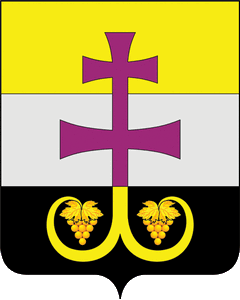 МУНИЦИПАЛЬНОЕ УЧРЕЖДЕНИЕ АДМИНИСТРАЦИЯ МУНИЦИПАЛЬНОГО ОБРАЗОВАНИЯ «ВЕШКАЙМСКИЙ РАЙОН» УЛЬЯНОВСКОЙ ОБЛАСТИПОСТАНОВЛЕНИЕ28 августа 2018                                                      	                                  № 725	р.п. Вешкайма 	О внесении изменений в постановление администрации муниципального образования «Вешкаймский район» от 29.06.2016 № 450 «Об утверждении муниципальной программы «Обеспечение жильем молодых семей» на 2016-2020 годы»В целях приведения муниципальных правовых актов администрации муниципального образования «Вешкаймский район» в соответствие, постановляю:1. Внести в постановление администрации муниципального образования «Вешкаймский район» от 29.06.2016 № 450 «Об утверждении муниципальной программы «Обеспечение жильем молодых семей» на 2016-2020 годы» следующие изменения:1.1. В паспорте Программы строку 8 «Объемы и источники финансирования Программы» изложить в следующей редакции:«                                                                                                                            ».1.2. Раздел 7 «Ресурсное обеспечение Программы» изложить в следующей редакции: «7. Ресурсное обеспечение ПрограммыПрогнозный объем бюджетных ассигнований из районного бюджета муниципального образования «Вешкаймский район» на финансовое обеспечение реализации Программы,  составляет 453 002,42 рублей, в том числе по годам:2016 год – 0 рублей;2017 год – 0 рублей;2018 год – 153 002,42 рублей;2019 год – 150 000 рублей;2020 год – 150 000 рублей.».2. Признать утратившим силу постановление муниципального учреждения администрации муниципального образования «Вешкаймский район от 13.04.2018 №354 «О внесении изменений в постановление администрации муниципального образования «Вешкаймский район» от 29.06.2016 № 450 «Об утверждении муниципальной программы «Обеспечение жильем молодых семей» на 2016-2020 годы».3. Настоящее постановление вступает в силу после его обнародования.Глава администрации муниципального образования«Вешкаймский район»                                                                          Т.Н. Стельмах8.Объемы и источники финансирования ПрограммыФинансирование Программы осуществляется:- общий объем бюджетных ассигнований муниципального образования «Вешкаймский район» на финансовое обеспечение реализации Программы составляет 453 002,42 рублей, в том числе по годам:2016 год – 0 рублей;2017 год – 0 рублей;2018 год – 153 002,42 рублей;2019 год – 150 000 рублей;2020 год – 150 000 рублей.